   Załącznik do Uchwały Nr XXXIX/307/21 Rady Miasta Sanoka z dnia 28 stycznia 2021r.Ocena aktualności i stopnia realizacji dokumentu pn. „Aktualizacja Lokalnego Programu Rewitalizacji Miasta Sanoka na lata 2016-2022” obejmującej okres od 11 września 2018 r. do 31 grudnia 2020 r.Opracowanie własneWydział Rozwoju Miasta i Obsługi Inwestora	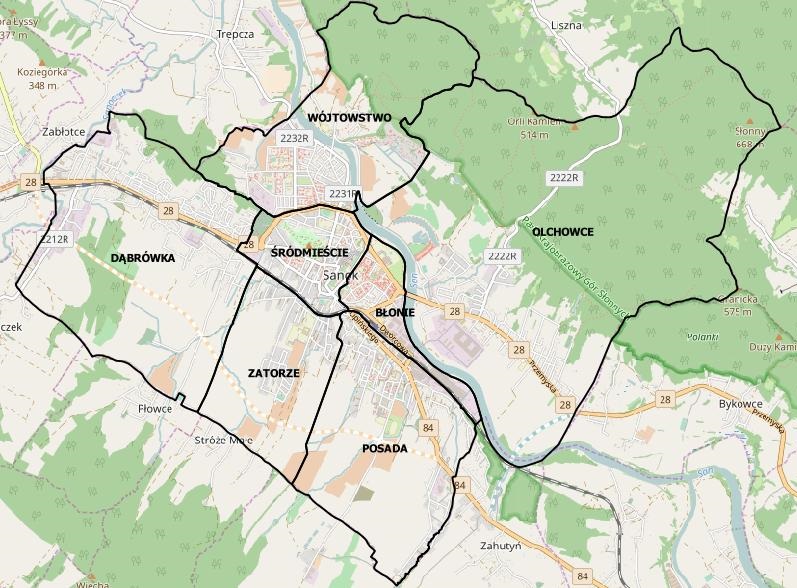 Dzielnice Sanoka (źródło: opracowanie CDE Sp. z o.o.)	Grudzień 2020 r.Wprowadzenie	„Aktualizacja Lokalnego Programu Rewitalizacji Miasta Sanoka na lata                2016-2022” stanowi istotny instrument wspierający zarządzanie rozwojem gminy               w zakresie wyprowadzania ze stanu kryzysowego obszarów zdegradowanych. Podstawą opracowania programu jest Ustawa o samorządzie gminnym. Dokument został przyjęty i wdrożony do realizacji przez Radę Miasta Sanoka Uchwałą                       Nr LVIII/474/18 z dnia 11 września 2018 r.	Rewitalizacja to kompleksowy proces wyprowadzania ze stanu kryzysowego obszarów zdegradowanych poprzez działania całościowe – powiązane wzajemnie przedsięwzięcia obejmujące kwestie społeczne oraz gospodarcze lub przestrzenno-funkcjonalne lub techniczne lub środowiskowe, integrujące interwencję na rzecz społeczności lokalnej, przestrzeni i lokalnej gospodarki, skoncentrowane terytorialnie i prowadzone w sposób zaplanowany oraz zintegrowany poprzez programy rewitalizacji.Obszar zdegradowany i rewitalizacji	W czasie prac nad dokumentem a latach 2016 – 2017 dokonano szczegółowej diagnozy miasta biorąc pod uwagę czynniki społeczne, gospodarcze, przestrzenno-funkcjonalne, techniczne i środowiskowe. Na tej podstawie wskazano obszar zdegradowany charakteryzujący się najwyższą koncentracją negatywnych zjawisk społecznych oraz dodatkowo negatywnych zjawisk gospodarczych, technicznych, środowiskowych lub przestrzenno-funkcjonalnych. Z przeprowadzonej analizy wynika, że takimi jednostkami statystycznymi są następujące dzielnice: BŁONIE, POSADA, ŚRÓDMIEŚCIE, WÓJTOSTWO. Przedstawione nagromadzenie problemów w różnych sferach świadczy, iż jednostki te należy uznać za obszar zdegradowany.	W rezultacie połączenia wyników uzyskanych z przeprowadzonej diagnozy mającej na celu wskazanie obszar zdegradowanego, a także w oparciu o wyniki badań ilościowych i jakościowych obecnej sytuacji w Mieście Sanoku oraz przeprowadzonych konsultacji społecznych, wyodrębniono obszar rewitalizacji. Cechuje się on kumulacją negatywnych zjawisk i problemów, jednak zauważalny jest także jego znaczny potencjał rozwojowy.Obszar rewitalizacji w Mieście Sanoku znajduje się na terenie dzielnic: BŁONIE, ŚRÓDMIEŚCIE, POSADA. Jego łączna powierzchnia to 1,45 km2 (3,80% powierzchni miasta). Obszar rewitalizacji w momencie jego wydzielenia zamieszkiwało 11 087 osób (28,52% populacji miasta). 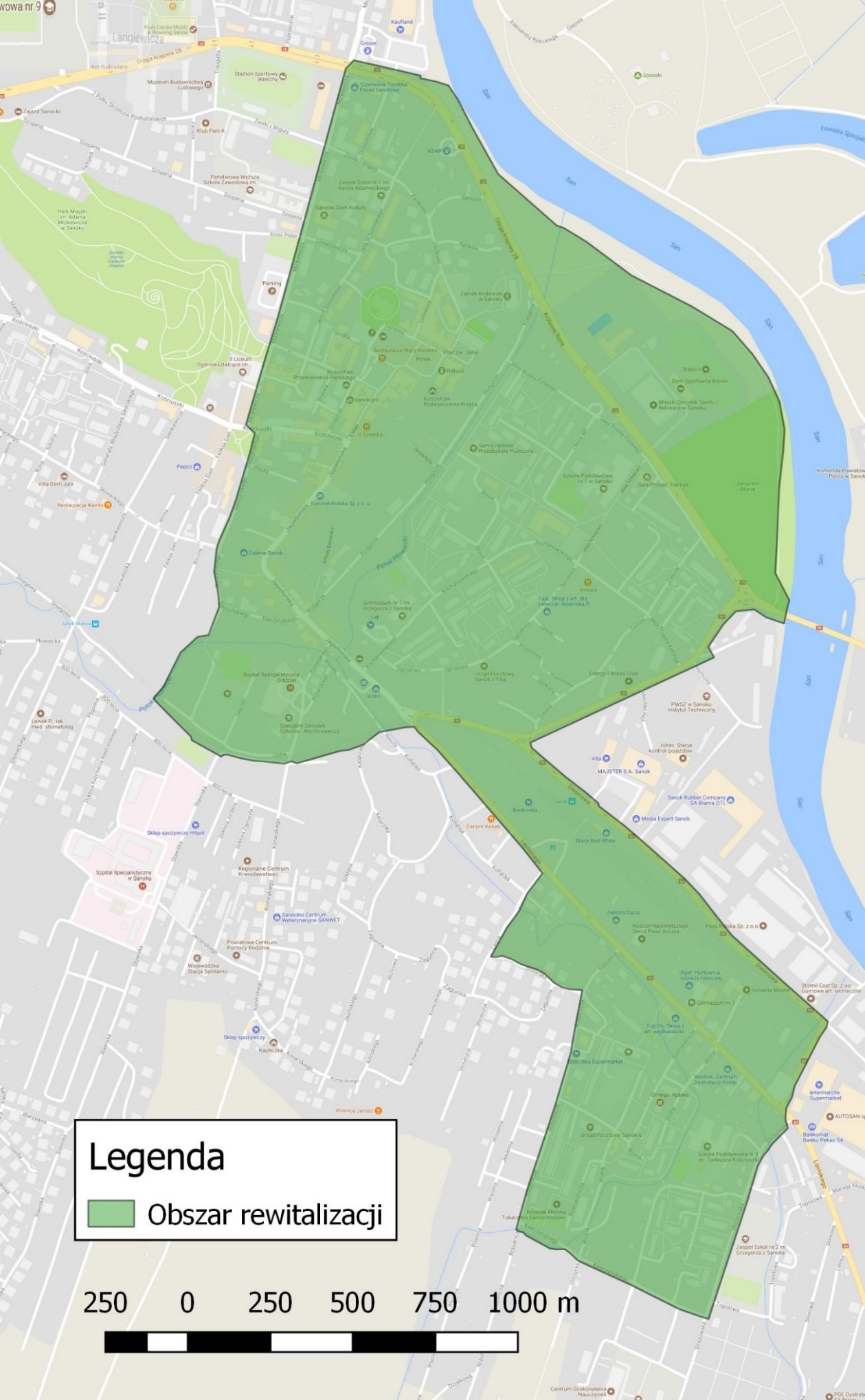 Obszar rewitalizacji Miasta Sanoka. (źródło: opracowanie CDE Sp. z o.o.)Potrzeby w zakresie rewitalizacji	Obszar rewitalizacji wiąże się z koncentracją powiązanych ze sobą problemów na różnych płaszczyznach w tym przede wszystkim (jak wykazała przeprowadzona diagnoza) w sferach społecznej i gospodarczej. 
W związku z tym potrzeby w zakresie rewitalizacji to:Zapewnienie odpowiednich warunków społeczno-gospodarczych                             i przestrzenno-funkcjonalnych, w celu zahamowania „ucieczki” osób                            i podmiotów gospodarczych z obszaru rewitalizacji;Zapewnienie osobom starszym miejsca i warunków do funkcjonowania, zapobiegając przy tym ich wykluczeniu ze społeczeństwa;Rozwijanie i promocja metod aktywnej integracji społecznej oraz tworzenie warunków sprzyjających inicjatywom obywatelskim, wzmacnianie postaw obywatelskich;Zwiększenie bezpośredniej pomocy społecznej (działania środowiskowe, rozwiązywanie problemów u źródła) na rzecz uniezależniania osób od pośredniej pomocy społecznej (czyli zasiłków pieniężnych, które tylko łagodzą a nie likwidują dotyczące ich problemy);Polepszenie funkcjonowania rynku pracy poprzez zapewnienie wykwalifikowanych pracowników dla przedsiębiorców (szkolenia i kursy dla bezrobotnych) oraz zapewnienie źródeł przychodów w sektorze usługowym poprzez zapewnienie warunków do ich rozwoju i utrzymania (realizowanie działań przyciągających turystów i zwiększających ofertę rekreacyjną dla mieszkańców);Polepszenie warunków mieszkaniowych i zwiększenie estetyki przestrzeni publicznych;Zwiększenie bezpieczeństwa na obszarze rewitalizacji.Potencjał rozwojowy i cele rewitalizacji	Wyznaczony obszar rewitalizacji posiada istotny potencjał rozwojowy który należy wziąć pod uwagę podejmując konkretne działania zmierzające do jego ożywienia. Do  najważniejszych zalet obszaru rewitalizacji należą:- zrzeszanie bardzo szerokiego grona interesariuszy mieszkańców, przedsiębiorców, organizacji społecznych; -	obecność infrastruktury edukacyjnej, oświatowej, zdrowotnej, kulturalnej, rekreacyjnej; - dostępność usług i punktów handlowych; - dobre skomunikowanie z regionem; - położenie dające możliwości „promieniowania” przeprowadzonych efektów działań rewitalizacyjnych na obszar całego miasta obejmując wszystkich mieszkańców.	Aby móc skutecznie przeprowadzić działania dążące do wyprowadzenia                 obszaru rewitalizacji z trudnej sytuacji, wyznaczono cele rewitalizacji które wskazują kierunek i narzędzia do rozwiązania problemów miasta na obszarze kryzysowym. Stanowią one rozwinięcie wizji obszaru po przeprowadzeniu rewitalizacji i są próbą przełożenia jej założeń na poziom operacyjny. Zakres celów wynika bezpośrednio                z przeprowadzonej diagnozy stanu obszarów kryzysowych miasta, zidentyfikowanych problemów i potrzeb oraz z postulatów dotyczących oczekiwanych zmian podnoszonych przez mieszkańców w trakcie przeprowadzanych konsultacji społecznych. Cele strategiczne:I. Wysoki poziom integracji i rozwoju społeczności lokalnej.II. Wysoki poziom warunków rozwoju gospodarczego.III. Wysokiej jakości warunki życia mieszkańców w spójnie zagospodarowanej                            i dostępnej przestrzeni.Cele operacyjne:I.1. Zmniejszenie stopnia wykluczenia społecznego.I.2. Zapewnienie warunków do rozwoju społecznego i osobistego.I.3. Poprawa poziomu bezpieczeństwa mieszkańców.I.4. Poprawa dostępu do usług socjalnych, opiekuńczych i zdrowotnych.II.1. Wysoki poziom przedsiębiorczości mieszkańców.II.2. Atrakcyjny rynek pracy.III.1. Poprawa warunków mieszkaniowych.III.2. Poprawa dostępu do obiektów użyteczności publicznej.	W dokumencie szczegółowo określono także kierunki stanowiące uszczegółowienie dla każdego z powyżej przedstawionych celów operacyjnych.Projekty przyjęte do realizacji 	W celu zaspokojenia wymienionych potrzeb w zakresie rewitalizacji                          i wypełnienia celu dla jakiego powstał dokument, do realizacji przyjęto 12 projektów wdrożeniowych w tym 8 podstawowych i 4 uzupełniające.Projekty podstawowe: 1. Poprawa dostępu do usług wsparcia rodziny i pieczy zastępczej.2. Aktywna integracja osób zagrożonych ubóstwem lub wykluczeniem społecznym.3. Zwiększenie dostępu do usług społecznych i zdrowotnych, w tym rozwój usług opiekuńczych i specjalistycznych usług opiekuńczych w miejscu zamieszkania.4. Centrum Usług Senioralnych.5. Rewitalizacja dawnego Domu Kultury na cele działalności społecznej, opiekuńczej i wychowawczej wraz z zagospodarowaniem terenu wokół obiektu.6. Centrum Integracji Międzypokoleniowej.7. „Przekwalifikuj się!” – szkolenia i kursy zawodowe.8. „Może mały zakładzik?” – szkolenia z zakresu zakładania działalności gospodarczej.Projekty uzupełniające: 9. Tworzenie systemu przeciwdziałania przemocy w rodzinie.10. „Bezpieczeństwo na co dzień” – edukacja najmłodszych.11. Adaptacja na Centrum Ochrony Zdrowia Psychicznego.12. Przebudowa hali targowej na mieszkania komunalne.Podsumowanie działań rewitalizacyjnych w latach 2018 – 20206.1. Ocena rewitalizacji przez Zespół zadaniowy do opracowania, wdrażania, monitorowania i ewaluacji Aktualizacji LPR Miasta Sanoka na lata 2016 – 2022.Celem niniejszego podsumowania jest próba oceny stopnia realizacji projektów rewitalizacyjnych i stopnia osiągnięcia uzyskanych efektów tych działań. Ocena procesu rewitalizacji obejmuje okres od momentu przyjęcia dokumentu –                    w dniu 11.09.2018 r. do dnia 31.12.2020 r. Dokument wskazuje na potrzebę dokonania podsumowania i monitoringu raz na dwa lata. Za przeprowadzenie takiej oceny odpowiada Zespół zadaniowy do opracowania, wdrażania, monitorowania i ewaluacji Aktualizacji Lokalnego Programu Rewitalizacji Miasta Sanoka na lata 2016 – 2022 powołany Zarządzeniem                         Nr 47/2017 Burmistrza Miasta Sanoka z dnia 16 marca 2017 r. (zmienionym Zarządzeniem Nr 172/10/2020 Burmistrza Miasta Sanoka z dn. 02.10.2020 r.). 	Zespół zadaniowy rozpoczął prace w dn. 13.11.2020 r. Analizę dokumentu    i składanie uwag zakończono w dn. 27.11.2020 r. Wymiana korespondencji pomiędzy członkami zespołu odbywała się poprzez pocztę elektroniczną, a także telefonicznie. W dniach 30.11. – 11.12.2020 r. dokonano analizy przekazanych uwag, zgromadzono niezbędne dane i sporządzono wstępny zarys podsumowania działań rewitalizacyjnych na terenie miasta. 	Najważniejsze uwagi zgłoszone w czasie prac zespołu dotyczyły następujących kwestii:1. Projekt nr 12 – wskazano na brak możliwości realizacji tego projektu w zakresie przedstawionym w dokumencie.  Hala targowa przy ul. Piłsudskiego w Sanoku jest obiektem który znalazł się w Katalogu Ofert Inwestycyjnych Miasta Sanoka                         z przeznaczeniem pod działalność handlową lub gastronomiczną. W przypadku aktualizacji dokumentu karta projektu zostanie zmieniona.2. Zwrócono uwagę na brak projektów których beneficjentem byłby Miejski Ośrodek Sportu i Rekreacji w Sanoku. Wyrażono chęć aktualizacji dokumentu o projekty których beneficjentem byłby MOSiR o ile będzie to możliwe w nowej perspektywie finansowej Unii Europejskiej 2021-2027.3.	Doprecyzowano informacje dotyczące projektów „miękkich” zawartych                            w dokumencie, co umożliwiło uzupełnienie kart monitoringowych poszczególnych projektów. Zwrócono uwagę na fakt popularności niektórych zrealizowanych działań, jak np. wieczorków tanecznych dla seniorów przy współudziale młodzieży szkolnej czy działań edukacyjnych w zakresie bezpieczeństwa drogowego wśród najmłodszych dzieci w placówkach edukacyjnych.6.2. Realizacja projektów inwestycyjnych	Podczas konsultacji społecznych mających na celu stworzenie przedmiotowego dokumentu wspomagającego procesy rewitalizacyjne w mieście zgłoszono trzy projekty inwestycyjne (inaczej „twarde”). Od momentu przyjęcia Aktualizacji LPR Miasta Sanoka na lata 2016 – 2022 do końca roku sprawozdawczego w trakcie realizacji pozostaje jeden duży projekt inwestycyjny. Jest to projekt nr 5 Rewitalizacja dawnego Domu Kultury na cele działalności społecznej, opiekuńczej i wychowawczej wraz z zagospodarowaniem terenu wokół obiektu. Realizacja tego projektu spoczywa na Partnerze Gminy Miasta Sanoka  - Caritas Archidiecezji Przemyskiej. Zgodnie z aneksem do podpisanej umowy o dofinansowanie projektu zakończenie inwestycji planowane jest w połowie 2021 roku.	Na przestrzeni lat 2018 – 2020 zmieniła się koncepcja związana z Projektem nr 12 - Przebudowa hali targowej na mieszkania komunalne. Po analizie możliwości finansowych i technicznych ostatecznie nie podjęto działań zmierzających do pozyskania środków na utworzenie mieszkań komunalnych w budynku hali targowej znajdujący się przy ul. Piłsudskiego w Sanoku. Obiekt znalazł się jednak                  w bieżącym wydaniu Katalogu Ofert Inwestycyjnych Miasta Sanoka z preferowanym przeznaczeniem pod działalność handlową lub gastronomiczną. 	 Projekt nr 11 - Adaptacja na Centrum Ochrony Zdrowia Psychicznego zgłoszony przez Samodzielny Publiczny Zespół Opieki Zdrowotnej w Sanoku nie został dotychczas zrealizowany ze względu na zmianę priorytetów Szpitala                         w Sanoku. Ze środków RPO WP 2014 – 2020 wykonano jednak projekt pn. „Poprawa bezpieczeństwa zdrowotnego w Regionie Bieszczadzkim poprzez rozbudowę                       i przebudowę SP ZOZ w Sanoku – ETAP I Blok Operacyjny i Centralna Sterylizatornia”.6.3. Realizacja projektów społecznych	Projektem społecznym („miękkim”) który otrzymał najwyższe dofinansowanie i będzie wkrótce realizowany jest projekt nr 4  pn. Centrum Usług Senioralnych. Zadanie ma charakter komplementarny w stosunku do projektu nr 5 (inwestycyjnego). Przedsięwzięcie realizowane będzie w Domu dziennego pobytu dla osób niesamodzielnych w Sanoku po oddaniu go do użytku. 	Gmina Miasta Sanoka zrealizowała projekt nr 6 Centrum Integracji Międzypokoleniowej. W ramach zadania zorganizowano serię wieczorków tanecznych dla seniorów przy współudziale młodych sanoczan. Przedsięwzięcie cieszyło się dużą popularnością zarówno wśród osób z grupy wiekowej  50+ jak                   i młodzieży uczącej się w sanockich szkołach średnich którzy współorganizowali wydarzenia. Wspólna zabawa stworzyła możliwości do przełamywania barier wiekowych i miała na celu zapobieganie wykluczeniu osób starszych. 	Sukcesem okazało się także przeprowadzenie Projektu nr 10 – „Bezpieczeństwo na co dzień – edukacja najmłodszych” polegające na realizacji zadania pn. „Poprawa bezpieczeństwa publicznego na terenie Gminy Miasta Sanoka”. W ramach projektu zakupiono zestaw mobilnego miasteczka ruchu drogowego z przeznaczeniem do działań edukacyjnych w sanockich szkołach                     i przedszkolach. Przeprowadzono także prezentacje i szkolenia na temat poprawnego poruszania się w ruchu ulicznym oraz bezpieczeństwa podczas zabawy.	Miejski Ośrodek Pomocy Społecznej w Sanoku dokonał realizacji projektu nr 1 Poprawa dostępu do usług wsparcia rodziny i pieczy zastępczej. W zakres zadań włączono część działań przewidzianych do realizacji w ramach Projektu nr 9 Tworzenie systemu przeciwdziałania przemocy w rodzinie, który pomimo złożenia wniosku nie otrzymał dofinansowania. Łącząc uzupełniające się zadania              w ramach jednego projektu udzielono wsparcia większej grupie osób niż pierwotnie zakładano. Realizacja zadania miała miejsce na przełomie lat 2017 – 2018 w ramach projektu pn. „Moja rodzina i ja”.	Pomimo złożenia wniosków o dofinansowanie Projektu nr 2 Aktywna integracja osób zagrożonych ubóstwem i wykluczeniem społecznym oraz Projektu  nr 3 Zwiększenie dostępu do usług społecznych i zdrowotnych, w tym rozwój usług opiekuńczych i specjalistycznych usług opiekuńczych w miejscu zamieszkania, podmioty składające nie otrzymały dofinansowania na ich realizację. 	Dotychczas nie zrealizowano Projektu nr 7 „Przekwalifikuj się – szkolenia i kursy zawodowe” oraz Projektu nr 8 – „Może mały zakładzik? – szkolenia z zakresu zakładania działalności gospodarczej”. Karty monitoringowe projektówProjekt nr 1Projekt nr 2Projekt nr 3Projekt nr 4Projekt nr 5Projekt nr 6Projekt nr 7Projekt nr 8Projekt nr 9Projekt nr 10Projekt nr 11Projekt nr 12Wnioski z przeprowadzonej oceny monitoringowej 	Z przeprowadzonej oceny wynika, iż projekty zawarte z „Aktualizacji Lokalnego Programu Rewitalizacji Miasta Sanoka na lata 2016 – 2022” zostały                   w dużej części zrealizowane. Aby ocenić efekty rzeczowe wykonanych projektów należy zestawić planowane i osiągnięte wskaźniki produktu i rezultatu. Na podstawie takich wyników, a także biorąc pod uwagę możliwości dotyczące projektów rewitalizacyjnych w nowej perspektywie finansowej Unii Europejskiej na lata                     2021 – 2027, planuje się aktualizację dokumentu z ewentualnym wprowadzeniem nowych projektów.	Dokument należy także zmienić dostosowując go do bieżącej sytuacji organizacyjnej w Urzędzie Miasta Sanoka. Dane statystyczne należy dostosować do wymogów współczesności oraz wprowadzić oznakowanie dokumentu o logotypy ze względu na fakt uzyskania dofinansowania na jego opracowanie.	Kolejną oceną dokumentu będzie ewaluacja po zakończeniu obowiązywania niniejszego Lokalnego Programu Rewitalizacji. Nazwa projektuPoprawa dostępu do usług wsparcia rodziny i pieczy zastępczej Poprawa dostępu do usług wsparcia rodziny i pieczy zastępczej Opis zrealizowanych zadańW ramach zadania pn. „Moja rodzina i ja” zrealizowano:- pomoc grup wsparcia dla uczestników- trening „Szkoła dla Rodziców”- program „Kobieca, wyjątkowa, pozytywna”- poradnictwo prawne, psychologiczne, psychiatry dziecięcego- wyjazdy na zajęcia z artterapii- spektakle teatralne w ramach Teatralnych nocy profilaktyki- pracę socjalną i asystenturę- pomoc finansową w postaci zasiłków okresowychProjekt otrzymał dofinansowanie i został zrealizowany. W ramach zadania pn. „Moja rodzina i ja” zrealizowano:- pomoc grup wsparcia dla uczestników- trening „Szkoła dla Rodziców”- program „Kobieca, wyjątkowa, pozytywna”- poradnictwo prawne, psychologiczne, psychiatry dziecięcego- wyjazdy na zajęcia z artterapii- spektakle teatralne w ramach Teatralnych nocy profilaktyki- pracę socjalną i asystenturę- pomoc finansową w postaci zasiłków okresowychProjekt otrzymał dofinansowanie i został zrealizowany. Podmiot realizujący projektMiejski Ośrodek Pomocy Społecznej w SanokuMiejski Ośrodek Pomocy Społecznej w SanokuPartnerzy realizacji projektu uczestniczący w zadaniachNie dotyczyNie dotyczyRealizacja projektuData rozpoczęciaData zakończeniaRealizacja projektu20172018WskaźnikiWartość założonaWartość osiągniętaWskaźniki40 osób48 osóbPlanowane nakłady finansowe na realizację projektuWłasneZewnętrznePlanowane nakłady finansowe na realizację projektu13 900,00 zł211 182,50 złCałkowite poniesione nakłady finansowe na realizację projektu225 087,50 zł225 087,50 złMożliwe ryzyka dalszej realizacji projektuProjekt zrealizowano w założonym czasie.Projekt zrealizowano w założonym czasie.Propozycje działań minimalizujących ryzykaNie dotyczy.Nie dotyczy.Nazwa projektuAktywna integracja osób zagrożonych ubóstwem lub wykluczeniem społecznym Aktywna integracja osób zagrożonych ubóstwem lub wykluczeniem społecznym Opis zrealizowanych zadańZałożone zadania w projekcie:- praca socjalna,- wzrost wykształcenia poprzez ukończenie studiów,- zajęcia z dietetykiem i/lub fryzjerem i/lub stomatologiem w celu zmiany wizerunku zewnętrznego – dostęp do zajęć sportowych,- poradnictwo prawne,- kursy kwalifikacyjne i staże zawodowe realizowane zgodnie z umową z wykonawcą wyłonionym na podstawie ustawy o działalności pożytku publicznego i wolontariacie,- grupowe warsztaty rozwoju osobistego,- kurs kreacji wizerunku,- realizacja Indywidualnego Planu Zatrudnienia Socjalnego w CIS.Złożono wniosek o dofinansowanie projektu, jednak nie otrzymał on dofinansowania.Założone zadania w projekcie:- praca socjalna,- wzrost wykształcenia poprzez ukończenie studiów,- zajęcia z dietetykiem i/lub fryzjerem i/lub stomatologiem w celu zmiany wizerunku zewnętrznego – dostęp do zajęć sportowych,- poradnictwo prawne,- kursy kwalifikacyjne i staże zawodowe realizowane zgodnie z umową z wykonawcą wyłonionym na podstawie ustawy o działalności pożytku publicznego i wolontariacie,- grupowe warsztaty rozwoju osobistego,- kurs kreacji wizerunku,- realizacja Indywidualnego Planu Zatrudnienia Socjalnego w CIS.Złożono wniosek o dofinansowanie projektu, jednak nie otrzymał on dofinansowania.Podmiot realizujący projektMiejski Ośrodek Pomocy Społecznej w SanokuMiejski Ośrodek Pomocy Społecznej w SanokuPartnerzy realizacji projektu uczestniczący w zadaniachNie dotyczyNie dotyczyRealizacja projektuData rozpoczęciaData zakończeniaRealizacja projektu20172019WskaźnikiWartość założonaWartość osiągniętaWskaźniki50 osóbn/dPlanowane nakłady finansowe na realizację projektuWłasneZewnętrznePlanowane nakłady finansowe na realizację projektu0 zł1 750 000,00 złCałkowite poniesione nakłady finansowe na realizację projektun/dn/dMożliwe ryzyka dalszej realizacji projektuNie dotyczyNie dotyczyPropozycje działań minimalizujących ryzykaNie dotyczy.Nie dotyczy.Nazwa projektuZwiększenie dostępu do usług społecznych i zdrowotnych, w tym rozwój usług opiekuńczych i specjalistycznych usług opiekuńczych w miejscu zamieszkaniaZwiększenie dostępu do usług społecznych i zdrowotnych, w tym rozwój usług opiekuńczych i specjalistycznych usług opiekuńczych w miejscu zamieszkaniaOpis zrealizowanych zadańGłówne zadania projektu to:- zapewnienie uczestnikom wsparcia w codziennym funkcjonowaniu i zapewnienia bezpieczeństwa wynikającego z objęcia ich usługami teleopieki (przy pomocy opaski nadgarstkowej)- zapewnienie uczestnikom projektu wsparcia w postaci usług opiekuńczych w miejscu zamieszkania. Celem projektu jest zniwelowanie dużego zapotrzebowania na usługi opiekuńcze mające na celu zaspokajanie potrzeb życiowych wśród osób niesamodzielnych.Złożono wniosek o dofinansowanie projektu, jednak nie otrzymał on dofinansowania.Główne zadania projektu to:- zapewnienie uczestnikom wsparcia w codziennym funkcjonowaniu i zapewnienia bezpieczeństwa wynikającego z objęcia ich usługami teleopieki (przy pomocy opaski nadgarstkowej)- zapewnienie uczestnikom projektu wsparcia w postaci usług opiekuńczych w miejscu zamieszkania. Celem projektu jest zniwelowanie dużego zapotrzebowania na usługi opiekuńcze mające na celu zaspokajanie potrzeb życiowych wśród osób niesamodzielnych.Złożono wniosek o dofinansowanie projektu, jednak nie otrzymał on dofinansowania.Podmiot realizujący projektGmina Miasta SanokaGmina Miasta SanokaPartnerzy realizacji projektu uczestniczący w zadaniachNie dotyczyNie dotyczyRealizacja projektuData rozpoczęciaData zakończeniaRealizacja projektu20202023WskaźnikiWartość założonaWartość osiągniętaWskaźniki30 miejsc świadczenia usług asystenckichn/dPlanowane nakłady finansowe na realizację projektuWłasneZewnętrznePlanowane nakłady finansowe na realizację projektu146 620,00 zł2 785 765,00 złCałkowite poniesione nakłady finansowe na realizację projektun/dn/dMożliwe ryzyka dalszej realizacji projektuNie dotyczyNie dotyczyPropozycje działań minimalizujących ryzykaNie dotyczy.Nie dotyczy.Nazwa projektuCentrum Usług SenioralnychCentrum Usług SenioralnychOpis zrealizowanych zadańCelem głównym projektu jest zwiększenie dostępności do usług społecznych dla 30 osób niesamodzielnych/starszych pow. 60 roku życia zamieszkujących Miasto Sanok. Projekt zakłada:- objecie opieką osoby niesamodzielne- zajęcia aktywizujące- aktywne spędzanie wolnego czasu- integracja społeczna osób niesamodzielnych- poprawa jakości i komfortu życia podopiecznychJest to projekt komplementarny do Projektu nr 5.Projekt otrzymał dofinansowanie i będzie realizowany.Celem głównym projektu jest zwiększenie dostępności do usług społecznych dla 30 osób niesamodzielnych/starszych pow. 60 roku życia zamieszkujących Miasto Sanok. Projekt zakłada:- objecie opieką osoby niesamodzielne- zajęcia aktywizujące- aktywne spędzanie wolnego czasu- integracja społeczna osób niesamodzielnych- poprawa jakości i komfortu życia podopiecznychJest to projekt komplementarny do Projektu nr 5.Projekt otrzymał dofinansowanie i będzie realizowany.Podmiot realizujący projektCaritas Archidiecezji PrzemyskiejCaritas Archidiecezji PrzemyskiejPartnerzy realizacji projektu uczestniczący w zadaniachNie dotyczyNie dotyczyRealizacja projektuData rozpoczęciaData zakończeniaRealizacja projektu20212023WskaźnikiWartość założonaWartość osiągniętaWskaźniki30 osóbn/dPlanowane nakłady finansowe na realizację projektuWłasneZewnętrznePlanowane nakłady finansowe na realizację projektu287 407,80 zł1 628 644,20 złCałkowite poniesione nakłady finansowe na realizację projektun/dn/dMożliwe ryzyka dalszej realizacji projektuBrak możliwości rozpoczęcia projektu w założonym terminie w Domu dziennego pobytu dla osób niesamodzielnych w Sanoku ze względu na opóźnienia w budowie spowodowane pandemią Covid 19.Brak możliwości rozpoczęcia projektu w założonym terminie w Domu dziennego pobytu dla osób niesamodzielnych w Sanoku ze względu na opóźnienia w budowie spowodowane pandemią Covid 19.Propozycje działań minimalizujących ryzykaOrganizacja lokalu zastępczego na czas trwania robót w budynku docelowym.Organizacja lokalu zastępczego na czas trwania robót w budynku docelowym.Nazwa projektuRewitalizacja dawnego Domu Kultury na cele działalności społecznej, opiekuńczej i wychowawczej wraz z zagospodarowaniem terenu wokół obiektuRewitalizacja dawnego Domu Kultury na cele działalności społecznej, opiekuńczej i wychowawczej wraz z zagospodarowaniem terenu wokół obiektuOpis zrealizowanych zadańPrzedmiotem zadania jest rozbudowa, przebudowa, dobudowa i nadbudowa budynku dawnego Domu Kultury z przeznaczeniem na działalność społeczną (opiekuńczą, aktywizującą i integrującą). Zakres projektu obejmuje przygotowanie terenu pod roboty budowlane, wykonanie fundamentów, ścian części nowoprojektowanej, wykonanie ścian konstrukcyjnych parteru, 1 i 2 pietra, części nowoprojektowanej oraz roboty remontowe w części istniejącej. Ponadto wykonanie stropów, więźby dachowej, pokrycia dachowego. Roboty wykończeniowe elewacji i orynnowania, roboty wykończeniowe wewnętrzne, wykonanie instalacji wewnętrznych oraz zagospodarowanie terenu. Zadanie obejmuje także zakup wyposażenia Domu dziennego pobytu dla osób niesamodzielnych w Sanoku oraz nadzór inwestorski.Jest to projekt komplementarny do projektu nr 4.Projekt otrzymał dofinansowanie i  jest w trakcie realizacji.Przedmiotem zadania jest rozbudowa, przebudowa, dobudowa i nadbudowa budynku dawnego Domu Kultury z przeznaczeniem na działalność społeczną (opiekuńczą, aktywizującą i integrującą). Zakres projektu obejmuje przygotowanie terenu pod roboty budowlane, wykonanie fundamentów, ścian części nowoprojektowanej, wykonanie ścian konstrukcyjnych parteru, 1 i 2 pietra, części nowoprojektowanej oraz roboty remontowe w części istniejącej. Ponadto wykonanie stropów, więźby dachowej, pokrycia dachowego. Roboty wykończeniowe elewacji i orynnowania, roboty wykończeniowe wewnętrzne, wykonanie instalacji wewnętrznych oraz zagospodarowanie terenu. Zadanie obejmuje także zakup wyposażenia Domu dziennego pobytu dla osób niesamodzielnych w Sanoku oraz nadzór inwestorski.Jest to projekt komplementarny do projektu nr 4.Projekt otrzymał dofinansowanie i  jest w trakcie realizacji.Podmiot realizujący projektCaritas Archidiecezji PrzemyskiejCaritas Archidiecezji PrzemyskiejPartnerzy realizacji projektu uczestniczący w zadaniachNie dotyczyNie dotyczyRealizacja projektuData rozpoczęciaData zakończeniaRealizacja projektu20192021WskaźnikiWartość założonaWartość osiągniętaWskaźniki758,05 m2n/dPlanowane nakłady finansowe na realizację projektuWłasneZewnętrznePlanowane nakłady finansowe na realizację projektu1 797 100,43 zł4 045 799,67 złCałkowite poniesione nakłady finansowe na realizację projektu5 842 900,10 zł5 842 900,10 złMożliwe ryzyka dalszej realizacji projektuTrwająca pandemia Covid 19 i zwiększenie obostrzeń z nią związanych (w tym dotyczących usług i dostaw) stwarza ryzyko niezrealizowania inwestycji w założonym terminie.Trwająca pandemia Covid 19 i zwiększenie obostrzeń z nią związanych (w tym dotyczących usług i dostaw) stwarza ryzyko niezrealizowania inwestycji w założonym terminie.Propozycje działań minimalizujących ryzykaBieżące reagowanie na utrudnienia związane z pandemią, monitorowanie wytycznych ministerialnych.Bieżące reagowanie na utrudnienia związane z pandemią, monitorowanie wytycznych ministerialnych.Nazwa projektuCentrum Integracji MiędzypokoleniowejCentrum Integracji MiędzypokoleniowejOpis zrealizowanych zadańPrzedmiotem zadania jest organizacja cyklu wieczorków tanecznych dla osób z grupy wiekowej 50 +.  Projekt wpisuje się w program aktywizacji seniorów  opracowywany na podstawie konsultacji Burmistrza Miasta Sanoka  z kandydatami do Rady Seniorów w Sanoku. Organizator zapewnia: salę taneczną, usługę DJ, kawę, herbatę i napoje zimne oraz miejsca do siedzenia przy stolikach po wcześniejszej rezerwacji.Do czasu ograniczeń związanych z pandemią Covid 19 odbyło się 5 wieczorków tanecznych.Projekt został zrealizowany w 100% ze środków gminnych. Przedmiotem zadania jest organizacja cyklu wieczorków tanecznych dla osób z grupy wiekowej 50 +.  Projekt wpisuje się w program aktywizacji seniorów  opracowywany na podstawie konsultacji Burmistrza Miasta Sanoka  z kandydatami do Rady Seniorów w Sanoku. Organizator zapewnia: salę taneczną, usługę DJ, kawę, herbatę i napoje zimne oraz miejsca do siedzenia przy stolikach po wcześniejszej rezerwacji.Do czasu ograniczeń związanych z pandemią Covid 19 odbyło się 5 wieczorków tanecznych.Projekt został zrealizowany w 100% ze środków gminnych. Podmiot realizujący projektGmina Miasta SanokaGmina Miasta SanokaPartnerzy realizacji projektu uczestniczący w zadaniachUniwersytet III Wieku, uczniowie szkół średnich, Sanocka Rada SeniorówUniwersytet III Wieku, uczniowie szkół średnich, Sanocka Rada SeniorówRealizacja projektuData rozpoczęciaData zakończeniaRealizacja projektu20192020WskaźnikiWartość założonaWartość osiągniętaWskaźniki500 osób750 osóbPlanowane nakłady finansowe na realizację projektuWłasneZewnętrznePlanowane nakłady finansowe na realizację projektu3 000 zł0 złCałkowite poniesione nakłady finansowe na realizację projektu3 000 zł3 000 złMożliwe ryzyka dalszej realizacji projektuBrak możliwości dalszej realizacji wieczorków ze względu na pandemię Covid 19. Zakłada się wznowienie zadania po ustaniu pandemii.Brak możliwości dalszej realizacji wieczorków ze względu na pandemię Covid 19. Zakłada się wznowienie zadania po ustaniu pandemii.Propozycje działań minimalizujących ryzykaBieżące reagowanie na utrudnienia związane z pandemią, monitorowanie wytycznych ministerialnych.Bieżące reagowanie na utrudnienia związane z pandemią, monitorowanie wytycznych ministerialnych.Nazwa projektu„Przekwalifikuj się!” – szkolenia i kursy zawodowe„Przekwalifikuj się!” – szkolenia i kursy zawodoweOpis zrealizowanych zadańOrganizacja bezpłatnych szkoleń dla osób zagrożonych ubóstwem i wykluczeniem społecznym zamierzających przekwalifikować się zawodowo połączonych z warsztatami psychologicznymi mającymi na celu wyposażenie ich w niezbędne kompetencje społeczne. Szkolenia zawodowe prowadzące do nabycia, podniesienia lub uzupełnienia kwalifikacji zawodowych składać się będą z następujących bloków tematycznych: identyfikacja potrzeb oraz diagnozowanie możliwości w zakresie doskonalenia zawodowego, zajęcia komputerowe, kompleksowe pośrednictwo pracy.Dotychczas nie podjęto działań zmierzających do realizacji projektu.Organizacja bezpłatnych szkoleń dla osób zagrożonych ubóstwem i wykluczeniem społecznym zamierzających przekwalifikować się zawodowo połączonych z warsztatami psychologicznymi mającymi na celu wyposażenie ich w niezbędne kompetencje społeczne. Szkolenia zawodowe prowadzące do nabycia, podniesienia lub uzupełnienia kwalifikacji zawodowych składać się będą z następujących bloków tematycznych: identyfikacja potrzeb oraz diagnozowanie możliwości w zakresie doskonalenia zawodowego, zajęcia komputerowe, kompleksowe pośrednictwo pracy.Dotychczas nie podjęto działań zmierzających do realizacji projektu.Podmiot realizujący projektGmina Miasta SanokaGmina Miasta SanokaPartnerzy realizacji projektu uczestniczący w zadaniachMiejski Ośrodek Pomocy Społecznej, Powiatowy Urząd PracyMiejski Ośrodek Pomocy Społecznej, Powiatowy Urząd PracyRealizacja projektuData rozpoczęciaData zakończeniaRealizacja projektu20182022WskaźnikiWartość założonaWartość osiągniętaWskaźnikiLiczba zorganizowanych szkoleńLiczba uczestników szkoleńn/dPlanowane nakłady finansowe na realizację projektuWłasneZewnętrznePlanowane nakłady finansowe na realizację projektu21 000,00 zł119 000,00 złCałkowite poniesione nakłady finansowe na realizację projektun/dn/dMożliwe ryzyka dalszej realizacji projektuZe względu na fakt iż beneficjentami projektu są osoby bezrobotne, a wskaźniki produktu i rezultatu dotyczą liczby szkoleń zawodowych i liczby osób które znalazły zatrudnienie, projekt pozostaje w kompetencji Powiatowego Urzędu Pracy.Ze względu na fakt iż beneficjentami projektu są osoby bezrobotne, a wskaźniki produktu i rezultatu dotyczą liczby szkoleń zawodowych i liczby osób które znalazły zatrudnienie, projekt pozostaje w kompetencji Powiatowego Urzędu Pracy.Propozycje działań minimalizujących ryzykaMonitoring zewnętrznych środków finansowych dostępnych dla gmin, mających na celu poprawę sytuacji bezrobotnych na rynku pracy.Monitoring zewnętrznych środków finansowych dostępnych dla gmin, mających na celu poprawę sytuacji bezrobotnych na rynku pracy.Nazwa projektu„Może mały zakładzik?” – szkolenia z zakresu zakładania działalności gospodarczej„Może mały zakładzik?” – szkolenia z zakresu zakładania działalności gospodarczejOpis zrealizowanych zadańOrganizacja bezpłatnych szkoleń dla osób zagrożonych ubóstwem i wykluczeniem społecznym zamierzających rozpocząć działalność gospodarczą połączonych z warsztatami psychologicznymi mającymi na celu wyposażenie osób mających zamiar założyć działalność gospodarczą w niezbędne kompetencje społeczne. Szkolenia składać się będą z następujących bloków tematycznych:- zajęcia z działalności gospodarczej- zajęcia komputerowe- zajęcia grupowe i indywidualne z psychologiemDotychczas nie podjęto działań zmierzających do realizacji projektu.Organizacja bezpłatnych szkoleń dla osób zagrożonych ubóstwem i wykluczeniem społecznym zamierzających rozpocząć działalność gospodarczą połączonych z warsztatami psychologicznymi mającymi na celu wyposażenie osób mających zamiar założyć działalność gospodarczą w niezbędne kompetencje społeczne. Szkolenia składać się będą z następujących bloków tematycznych:- zajęcia z działalności gospodarczej- zajęcia komputerowe- zajęcia grupowe i indywidualne z psychologiemDotychczas nie podjęto działań zmierzających do realizacji projektu.Podmiot realizujący projektGmina Miasta SanokaGmina Miasta SanokaPartnerzy realizacji projektu uczestniczący w zadaniachMiejski Ośrodek Pomocy Społecznej, Powiatowy Urząd PracyMiejski Ośrodek Pomocy Społecznej, Powiatowy Urząd PracyRealizacja projektuData rozpoczęciaData zakończeniaRealizacja projektu20182022WskaźnikiWartość założonaWartość osiągniętaWskaźnikiLiczba zorganizowanych szkoleńLiczba uczestników szkoleń, którzy założyli działalność gospodarcząn/dPlanowane nakłady finansowe na realizację projektuWłasneZewnętrznePlanowane nakłady finansowe na realizację projektu15 000,00 zł85 000,00 złCałkowite poniesione nakłady finansowe na realizację projektun/dn/dMożliwe ryzyka dalszej realizacji projektuZe względu na fakt iż beneficjentami projektu są osoby zagrożone wykluczeniem i ubóstwem mające rozpocząć działalność gospodarczą, a wskaźniki dotyczą liczby szkoleń zawodowych i liczby osób które założyły działalność gospodarczą, projekt pozostaje w kompetencji Powiatowego Urzędu Pracy.Ze względu na fakt iż beneficjentami projektu są osoby zagrożone wykluczeniem i ubóstwem mające rozpocząć działalność gospodarczą, a wskaźniki dotyczą liczby szkoleń zawodowych i liczby osób które założyły działalność gospodarczą, projekt pozostaje w kompetencji Powiatowego Urzędu Pracy.Propozycje działań minimalizujących ryzykaMonitoring zewnętrznych środków finansowych dostępnych dla gmin, mających na celu poprawę sytuacji bezrobotnych na rynku pracy.Monitoring zewnętrznych środków finansowych dostępnych dla gmin, mających na celu poprawę sytuacji bezrobotnych na rynku pracy.Nazwa projektuTworzenie systemu przeciwdziałania przemocy w rodzinie Tworzenie systemu przeciwdziałania przemocy w rodzinie Opis zrealizowanych zadańProjekt składa się z następujących części:- rozwój działań profilaktycznych mających na celu podniesienie świadomości społecznej na temat zjawiska przemocy w rodzinie;- poprawa jakości i zwiększenie dostępności usług świadczonych na rzecz osób zagrożonych i doznających przemocy w rodzinie;- dostosowanie istniejącej infrastruktury instytucjonalnej do potrzeb osób dotkniętych przemocą w rodzinie;- zintensyfikowanie pomocy dla dzieci i młodzieży z rodzin zagrożonych i dotkniętych przemocą w rodzinie.Złożono wniosek o dofinansowanie projektu, ale nie otrzymał on dofinansowania. Zakres projektu został jednak częściowo zrealizowany w ramach projektu pn. „Moja rodzina i ja” – patrz Projekt nr 1Projekt składa się z następujących części:- rozwój działań profilaktycznych mających na celu podniesienie świadomości społecznej na temat zjawiska przemocy w rodzinie;- poprawa jakości i zwiększenie dostępności usług świadczonych na rzecz osób zagrożonych i doznających przemocy w rodzinie;- dostosowanie istniejącej infrastruktury instytucjonalnej do potrzeb osób dotkniętych przemocą w rodzinie;- zintensyfikowanie pomocy dla dzieci i młodzieży z rodzin zagrożonych i dotkniętych przemocą w rodzinie.Złożono wniosek o dofinansowanie projektu, ale nie otrzymał on dofinansowania. Zakres projektu został jednak częściowo zrealizowany w ramach projektu pn. „Moja rodzina i ja” – patrz Projekt nr 1Podmiot realizujący projektMiejski Ośrodek Pomocy Społecznej w SanokuMiejski Ośrodek Pomocy Społecznej w SanokuPartnerzy realizacji projektu uczestniczący w zadaniachNie dotyczyNie dotyczyRealizacja projektuData rozpoczęciaData zakończeniaRealizacja projektu20172018WskaźnikiWartość założonaWartość osiągniętaWskaźniki40 osób48 osóbPlanowane nakłady finansowe na realizację projektuWłasneZewnętrznePlanowane nakłady finansowe na realizację projektu13 900,00 zł211 182,50 złCałkowite poniesione nakłady finansowe na realizację projektu225 087,50 zł225 087,50 złMożliwe ryzyka dalszej realizacji projektuZakres projektu częściowo zrealizowano w założonym czasie podczas realizacji Projektu nr 1.Zakres projektu częściowo zrealizowano w założonym czasie podczas realizacji Projektu nr 1.Propozycje działań minimalizujących ryzykaNie dotyczyNie dotyczyNazwa projektu„Bezpieczeństwo na co dzień” – edukacja najmłodszych „Bezpieczeństwo na co dzień” – edukacja najmłodszych Opis zrealizowanych zadańW ramach projektu zrealizowano następujące zadania:- modernizacja sieci monitoringu miejskiego (zakup i instalacja 14 kamer wraz z szafkami rozdzielczymi), remont i adaptacja serwerowni;- „Bez procentów bez problemów” – akcja informacyjna połączona z kontrolą trzeźwości kierowców i dystrybucja gadżetów związanych z bezpieczeństwem (odblaski) oraz szkoleniami;- „Bezpieczna jazda” – zakup rozszerzonego zestawu mobilnego miasteczka ruchu drogowego dla dzieci w wieku szkolnym i przedszkolnym oraz zajęcia edukacyjne i ćwiczenia praktyczne na zakupionym sprzęcie;- „Na okrągło uczymy się ratować” – zakup profesjonalnej apteczki dla Straży Miejskiej, doposażenie apteczek w radiowozach policji oraz przeprowadzenie akcji edukacyjnej z zakresu I pomocy;- „Jak dobrze mieć sąsiada” – akcja edukacyjna dotycząca promowania pomocy sąsiedzkiej połączona z dystrybucją ulotek.W ramach projektu zrealizowano następujące zadania:- modernizacja sieci monitoringu miejskiego (zakup i instalacja 14 kamer wraz z szafkami rozdzielczymi), remont i adaptacja serwerowni;- „Bez procentów bez problemów” – akcja informacyjna połączona z kontrolą trzeźwości kierowców i dystrybucja gadżetów związanych z bezpieczeństwem (odblaski) oraz szkoleniami;- „Bezpieczna jazda” – zakup rozszerzonego zestawu mobilnego miasteczka ruchu drogowego dla dzieci w wieku szkolnym i przedszkolnym oraz zajęcia edukacyjne i ćwiczenia praktyczne na zakupionym sprzęcie;- „Na okrągło uczymy się ratować” – zakup profesjonalnej apteczki dla Straży Miejskiej, doposażenie apteczek w radiowozach policji oraz przeprowadzenie akcji edukacyjnej z zakresu I pomocy;- „Jak dobrze mieć sąsiada” – akcja edukacyjna dotycząca promowania pomocy sąsiedzkiej połączona z dystrybucją ulotek.Podmiot realizujący projektGmina Miasta SanokaGmina Miasta SanokaPartnerzy realizacji projektu uczestniczący w zadaniachNie dotyczyNie dotyczyRealizacja projektuData rozpoczęciaData zakończeniaRealizacja projektu20182018WskaźnikiWartość założonaWartość osiągniętaWskaźniki1 zestaw mobilnego miasteczka ruchu drogowego 200 przeszkolonych uczniów1 zestaw mobilnego miasteczka ruchu drogowego 200 przeszkolonych uczniówPlanowane nakłady finansowe na realizację projektuWłasneZewnętrznePlanowane nakłady finansowe na realizację projektu28 450,00 zł98 695,00 złCałkowite poniesione nakłady finansowe na realizację projektu157 382,39 zł157 382,39 złMożliwe ryzyka dalszej realizacji projektuProjekt zrealizowano w założonym czasieProjekt zrealizowano w założonym czasiePropozycje działań minimalizujących ryzykaNie dotyczyNie dotyczyNazwa projektuZadanie planowane: Adaptacja na Centrum Ochrony Zdrowia PsychicznegoZadanie zrealizowane: Poprawa bezpieczeństwa zdrowotnego w Regionie Bieszczadzkim poprzez rozbudowę i przebudowę SP ZOZ w Sanoku – ETAP I Blok Operacyjny i Centralna SterylizatorniaZadanie planowane: Adaptacja na Centrum Ochrony Zdrowia PsychicznegoZadanie zrealizowane: Poprawa bezpieczeństwa zdrowotnego w Regionie Bieszczadzkim poprzez rozbudowę i przebudowę SP ZOZ w Sanoku – ETAP I Blok Operacyjny i Centralna SterylizatorniaOpis zrealizowanych zadańProjekt planowany w LPR zakładał generalny remont budynku „starego szpitala” i budynku mieszczącego pracownię RTG z przeznaczeniem na adaptację na Centrum Ochrony Zdrowia Psychicznego.Wniosek o dofinansowanie ww. projektu nie został złożony, jednak w ramach działania 6.2.1. RPO WP 2014-2020 zaaplikowano o dofinansowanie innego zadania o dużo wyższej wartości. Projekt ten otrzymał dofinansowanie i został zrealizowany. Wykonano następujące zadania: ETAP I- zagospodarowanie terenu wraz z instalacjami zewnętrznymi, przyłączami, oraz zakresem drogowym (chodniki, schody terenowe),
- budowa segmentu B (łącznika) – obiektu 3 kondygnacyjnego wraz z klatką schodową oraz dźwigiem osobowym,
- przebudowa segmentu C w zakresie:
– 1 kondygnacji, z przeznaczeniem na Centralną Sterylizację
– 2 kondygnacji, z przeznaczeniem na Blok Operacyjny
– remont istniejącego dachu – na fragmencie – nad Blokiem OperacyjnymProjekt planowany w LPR zakładał generalny remont budynku „starego szpitala” i budynku mieszczącego pracownię RTG z przeznaczeniem na adaptację na Centrum Ochrony Zdrowia Psychicznego.Wniosek o dofinansowanie ww. projektu nie został złożony, jednak w ramach działania 6.2.1. RPO WP 2014-2020 zaaplikowano o dofinansowanie innego zadania o dużo wyższej wartości. Projekt ten otrzymał dofinansowanie i został zrealizowany. Wykonano następujące zadania: ETAP I- zagospodarowanie terenu wraz z instalacjami zewnętrznymi, przyłączami, oraz zakresem drogowym (chodniki, schody terenowe),
- budowa segmentu B (łącznika) – obiektu 3 kondygnacyjnego wraz z klatką schodową oraz dźwigiem osobowym,
- przebudowa segmentu C w zakresie:
– 1 kondygnacji, z przeznaczeniem na Centralną Sterylizację
– 2 kondygnacji, z przeznaczeniem na Blok Operacyjny
– remont istniejącego dachu – na fragmencie – nad Blokiem OperacyjnymPodmiot realizujący projektSamodzielny Publiczny Zespół Opieki Zdrowotnej w SanokuSamodzielny Publiczny Zespół Opieki Zdrowotnej w SanokuPartnerzy realizacji projektu uczestniczący w zadaniachNie dotyczyNie dotyczyRealizacja projektuData rozpoczęciaData zakończeniaRealizacja projektu20182019WskaźnikiWartość założonaWartość osiągniętaWskaźnikiWzrost zatrudnienia – 3 osLudność objęta ulepszonymi usługami zdrowotnymi - 3345Wzrost zatrudnienia – 3 os.Ludność objęta ulepszonymi usługami zdrowotnymi - 2505Planowane nakłady finansowe na realizację projektuWłasneZewnętrznePlanowane nakłady finansowe na realizację projektu12 348 513,29 zł9 994 156,23 złCałkowite poniesione nakłady finansowe na realizację projektu22 342 669,52 zł22 342 669,52 złMożliwe ryzyka dalszej realizacji projektuProjekt zrealizowano w założonym czasieProjekt zrealizowano w założonym czasiePropozycje działań minimalizujących ryzykaNie dotyczyNie dotyczyNazwa projektuPrzebudowa hali targowej na mieszkania komunalnePrzebudowa hali targowej na mieszkania komunalneOpis zrealizowanych zadańProjekt obejmuje przebudowę parteru i piętra obecnej dwukondygnacyjnej hali targowej. Na każdej kondygnacji powstanie 10 mieszkań o zróżnicowanej konfiguracji pomieszczeń. Gmina Miasta Sanoka dysponuje koncepcją architektoniczną przebudowy. Projekt jest skierowany w pierwszej kolejności do ubogich osób z obszaru rewitalizacji w celu zapewnienia im dogodnych warunków mieszkaniowych.Projekt nie został zrealizowany. Obecnie Hala Targowa jest obiektem, który znalazł się w Katalogu Ofert Inwestycyjnych Miasta Sanoka z preferowanym przeznaczeniem pod handel i gastronomię.Projekt obejmuje przebudowę parteru i piętra obecnej dwukondygnacyjnej hali targowej. Na każdej kondygnacji powstanie 10 mieszkań o zróżnicowanej konfiguracji pomieszczeń. Gmina Miasta Sanoka dysponuje koncepcją architektoniczną przebudowy. Projekt jest skierowany w pierwszej kolejności do ubogich osób z obszaru rewitalizacji w celu zapewnienia im dogodnych warunków mieszkaniowych.Projekt nie został zrealizowany. Obecnie Hala Targowa jest obiektem, który znalazł się w Katalogu Ofert Inwestycyjnych Miasta Sanoka z preferowanym przeznaczeniem pod handel i gastronomię.Podmiot realizujący projektGmina Miasta SanokaGmina Miasta SanokaPartnerzy realizacji projektu uczestniczący w zadaniachNie dotyczyNie dotyczyRealizacja projektuData rozpoczęciaData zakończeniaRealizacja projektun/dn/dWskaźnikiWartość założonaWartość osiągniętaWskaźniki3 000 000,00 złn/dPlanowane nakłady finansowe na realizację projektuWłasneZewnętrznePlanowane nakłady finansowe na realizację projektun/dn/dCałkowite poniesione nakłady finansowe na realizację projektun/dn/dMożliwe ryzyka dalszej realizacji projektuNie dotyczyNie dotyczyPropozycje działań minimalizujących ryzykaNie dotyczyNie dotyczy